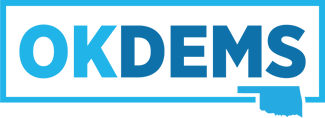 Standardized Central Committee ReportCongressional DistrictActive FederationsEvents Since Last Meeting – District WideExamples: Voter’s Registration Fundraiser Forum/Education Upcoming Events – District WideSee Above Media Appearances – District WideCandidates Identified – District WideWins/ChallengesTotal CountiesTotal Counties OrganizedTotal Counties w/No OrganizationFederation#Active# FormingFederation#Active# FormingAfrican American FederationStonewall FederationDisability CaucusVeterans FederationLatinx FederationWomen’s FederationNative American FederationYoung DemocratsCandidateCountyOffice